FIRST BAPTIST SUMTER
TRIP & ACTIVITY - RISK ACKNOWLEDGEMENT AND LIABILITY RELEASE I hereby give my permission for ___________________________________________ (herein “Participant”) to participate in trips or activities (herein the “Trips”) sponsored by FIRST BAPTIST SUMTER (herein the “Church”). These Trips are scheduled to take place from ________________, 2020 to ______________, 2020, in the following location(s)_______________________________________________________________________ Participant acknowledges that participation in the above-described Trips involves “Risks” to Participant (and to Participant’s parents or guardians, if Participant is a minor). “Risks” include, but are not limited to, the following: Physical injury or property damage related to traveling by plane, bus, train, car, truck, van, or any other vehicle; Other general risks to person or property associated with travel; Encountering or experiencing sickness, illness, disease, accident, injury or damage to Participant’s person or personal property, or even death; Loss or destruction of Participant’s personal property; Exposure to emotionally disturbing conditions; Exposure to harsh, extreme, or substandard conditions; Crime; Any and all inherent risks associated with any Recreational Activity in which the Participant participates during the duration of the Trips; or Any and all inherent risks with international travel including, but not limited to political instability; terrorism; religious persecution; rioting; natural disasters; lack of electricity, running water, or sewage and supplies; harsh sleeping conditions; evacuation from the Trips locations; and lack of access to medical care. For and in consideration for Church allowing Participant to participate in the above Trips, Participant and Participant’s personal representatives, assigns, heirs, distributees, guardians and next of kin (herein the “Releasors”) indemnify, defend, hold harmless, covenant not to sue, release, waive, and discharge the Church and its officers, directors, employees, volunteers, and agents (herein the “Releasees”), from all liability to the Releasors, on account of injury to Participant or death to Participant or injury to the property of Participant, WHETHER CAUSED BY THE NEGLIGENCE OF RELEASEES OR OTHERWISE, while Participant is participating on the Trips. Participant is fully aware of the Risks and other hazards inherent in the Trips and voluntarily assumes the Risks and all other risks of loss, damage, or injury that may be sustained by the Participant while participating on the Trips. Participant acknowledges that as a part of this release he/she shall be 100% liable to pay for all medical expenses resulting or to result from any injury incurred during, or as a result of, participation in the Trips. Participant hereby assumes and accepts full legal and financial responsibility for Participant’s participation in the Trips. Participant gives Releasees the authority to act to safeguard and preserve Participant’s health or safety during the Trips, including but not limited to authorizing medical treatment on Participant’s behalf and at Participant’s expense and returning Participant home at Participant’s own expense for medical treatment or in case of an emergency. Furthermore, Participant agrees to conform to all applicable policies, rules, regulations, and standards of conduct as established by Church to ensure the best interest, comfort, and welfare of the participants on the Trips. By signing below, Participant warrants that he/she has fully read and understands this Risk Acknowledgment and Liability Release voluntarily signs the same, and that no oral representations, statements or inducements apart from the foregoing written agreement have been made to Participant. 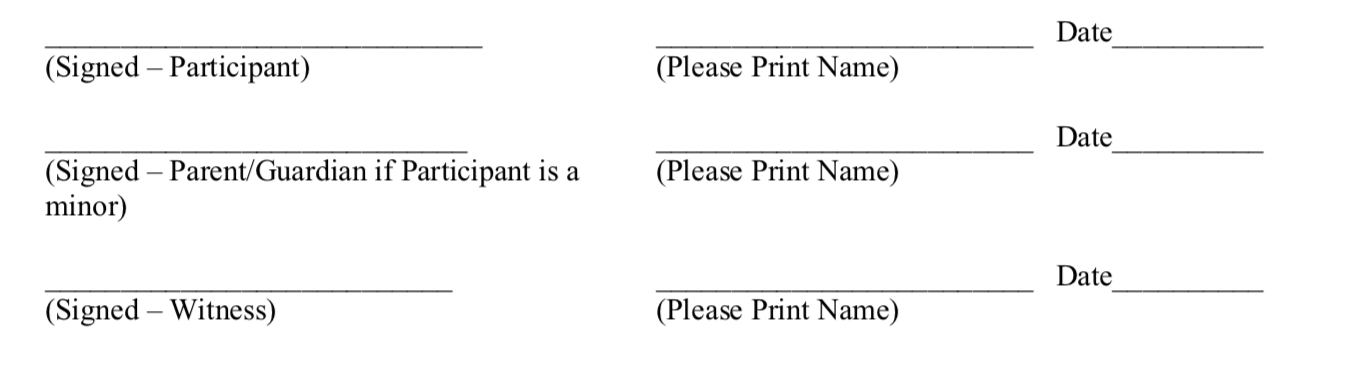 